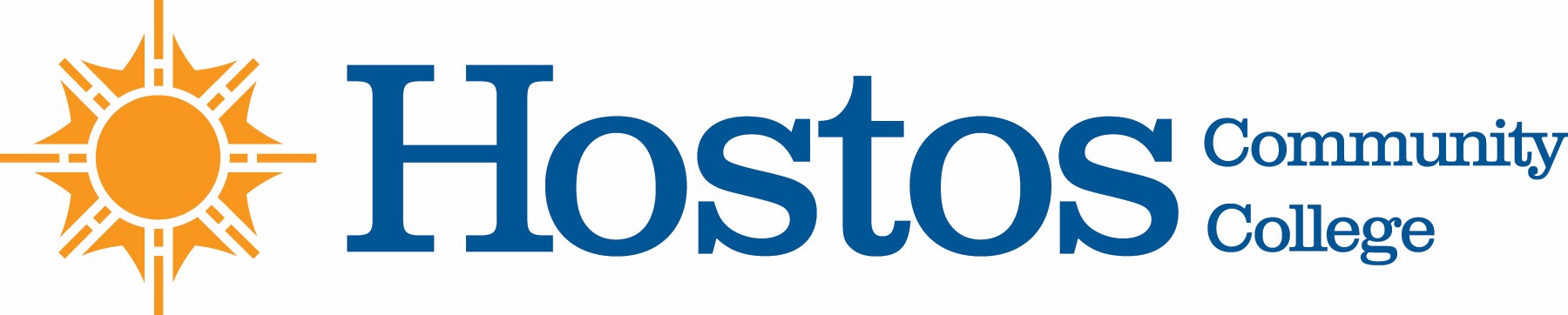 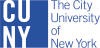 COLLEGE-WIDE CURRICULUM COMMITTEEAGENDATUESDAY, MAY 5, 2020Acceptance of AgendaAnnouncementsMinutes of Tuesday, April 28, 2020	Curriculum Items: EducationHealth EducationCourse Revision—HLT 299HumanitiesBlack StudiesCourse Revision	BLS 101			BLS 110			BLS 110.2			BLS 114			BLS 119			BLS 122			BLS 125			BLS 150			BLS 161			BLS 201Latin American and Caribbean StudiesCourse Revision	LAC 101			LAC 106			LAC 108			LAC 118			LAC 132			LAC 246			LAC/WGS 260Pathways		LAC/WGS 260VPACourse Revisions	VPA 111			VPA 192HumanitiesNew Courses	HUM 141			HUM 151			HUM 161			HUM 162			HUM 201Media DesignCourse Revisions	DD 101			DD 112			DD 201			DD 204			DD 215New Courses	DD 200			DD 220			DD 290Course Revisions	GD 105			GD 205New Courses	GD 108			GD 111			GD 290Program Revisions	DDA (Animation Track)			DDA (Design Track)			GD Educational TechnologyNew Course		ONL 100Other Business